РЕЗЮМЕ ВЫПУСКНИКА ГГПИ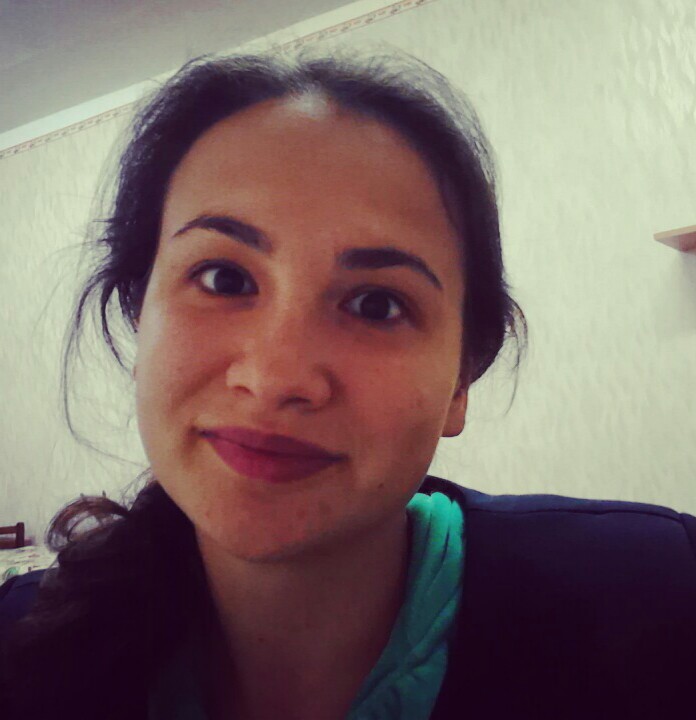 КасимоваАльфияРавильевнаВозраст: 22 годСемейное положение: не замужем Дети (возраст): детей нетФактическое местожительство (указать населенный пункт): посёлок БалезиноТелефон: 89508364999E-mail: alfia.kasimowa@yandex.ruТелефон: 89508364999E-mail: alfia.kasimowa@yandex.ruСпециальность выпускника /Факультет/ год выпуска: Учитель истории и обществознания,Историко-лингвистический факультет,2016 г.Специальность выпускника /Факультет/ год выпуска: Учитель истории и обществознания,Историко-лингвистический факультет,2016 г.Предполагаемая должность (указать должности, на которые претендует выпускникучитель историиучитель обществознанияклассный руководительвоспитательПредполагаемая должность (указать должности, на которые претендует выпускникучитель историиучитель обществознанияклассный руководительвоспитательДополнительное образование (второе высшее, повышение квалификации, переподготовка, тренинги, стажировки)Посещение мастер-класса по применению сингапурских технологий  на уроках истории и обществознания;Посещение мастер-класса по применению технологии критического мышления на уроке истории и обществознания по ФГОС II поколения.Дополнительное образование (второе высшее, повышение квалификации, переподготовка, тренинги, стажировки)Посещение мастер-класса по применению сингапурских технологий  на уроках истории и обществознания;Посещение мастер-класса по применению технологии критического мышления на уроке истории и обществознания по ФГОС II поколения.Достижения (диплом с отличием, особые награды за учебную, научную и общественную деятельность, именные стипендии, гранты…): Диплом I степени за участие в конкурсе творческих проектов "Lingualand и мы"; 3 место в межвузовском конкурсе индивидуальных творческих проектов студентов "Lingualand и мы", проект "Russland und Deutschland. Die Geschichte der Beziehungen";Сертификат за участие в конкурсе творческих проектов "Загадка А. Энштейна".Достижения (диплом с отличием, особые награды за учебную, научную и общественную деятельность, именные стипендии, гранты…): Диплом I степени за участие в конкурсе творческих проектов "Lingualand и мы"; 3 место в межвузовском конкурсе индивидуальных творческих проектов студентов "Lingualand и мы", проект "Russland und Deutschland. Die Geschichte der Beziehungen";Сертификат за участие в конкурсе творческих проектов "Загадка А. Энштейна".Опыт работы (указывается весь опыт работы в хронологическом порядке) :лето 2012 - музейно-краеведческая практика - работник музея;март - май 2014 - архивная практика в Архивном управлении администрации МО «Город Глазов» - работник архива;февраль - март 2015 - педагогическая практика, МБОУ СОШ  2 г. Глазова - учитель истории и обществознания;сентябрь - октябрь 2015 - педагогическая практика, МБОУ СОШ  2 п. Балезино - учитель истории и обществознания.Навыки и умения: Знание иностранных языков (язык/уровень владения): немецкий язык, уровень среднийКомпьютерная компетентность (указать программы) : microsoft office 2003, 2007, 2010 (Word, Excel, PowerPoint),  умение работать с детьми среднего и старшего школьного звена, владение методологией преподавания истории и обществознания, умение применять новые технологии и методики на уроках истории и обществознания, творческий подход к планированию уроков, воспитательных и внеурочных мероприятий,умение составлять и планировать уроки по ФГОС II поколения, работать с электронными журналом и дневником,умение работать с документацией.Личностная самооценка: требовательность к себе и к окружающим, целеустремлённость, стремление к профессиональному и карьерному росту, пунктуальность, трудолюбие, ответственность, серьёзное отношение к работе, коммуникабельность.Принципиальные пожелания к работе: предоставление полной ставки учителя истории и обществознания + классное руководство.предоставление жилья.предоставление классного кабинета, методологической литературы, исторических карт и схем, компьютера и проектора.Согласен на размещение резюме в открытом доступе «___»_________ 20__ г.              _______________           ___________________                                                                               (личная подпись)                 (Касимова А. Р.)